Velkommen til foreldremøte i Sørholtet barnehage onsdag 4. september.Kl. 19:00: 	Nye foreldre møter på Tusenfryd (midtrommet i barnehagen); informasjon ved styrer.Kl. 19.30: 	Foreldremøte på avdelingene; foreldrene går til den avdelingen de har barn på. Informasjon fra pedagogiske ledere.Kl. 21.00: 	Foreldre til skolestartere samles på Tusenfryd for informasjon om skolestartergruppaHåper mange har mulighet til å komme på foreldremøte, meld gjerne fra til avdelingen på forhånd.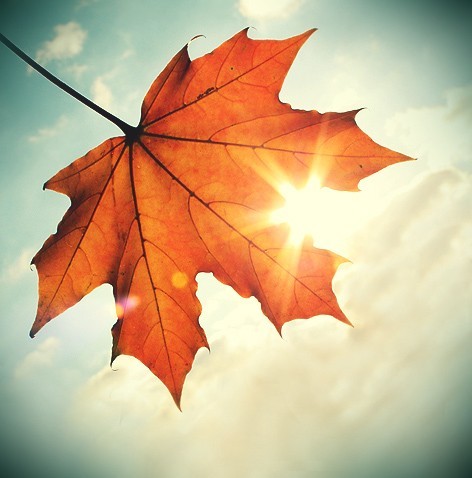 